RENCANAPEMBELAJARAN(Course Plan)NAMA MATA KULIAHINSTITUT TEKNOLOGI HARAPAN BANGSA20182017/2018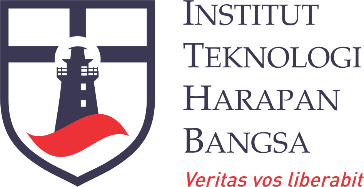 Course PlanIT - 401Sistem Telekomunikasi 2Ir. Tunggul Arief Nugroho, M.T.DEPARTEMEN TEKNOLOGI INFORMASIINSTITUT TEKNOLOGI HARAPAN BANGSA2018SEMESTER GENAP 2017/2018(IT-401) Sistem Telekomunikasi 2KONTEKS MATA KULIAH DALAM GRADUATE PROFILEMatakuliah ini bertujuan untuk mengembangkan:Kompetensi: Mampu menguji, mengukur, dan menganalisis kinerja jaringan telekomunikasi untuk menyajikan solusi terhadap permasalahan; Karakter: Sikap yang berorientasi pada tujuan, serta kemampuan bekerjasama.Komitmen: Kesadaran dan komitmen untuk melakukan hal-hal yang menambah nilai (value creating) di manapun mahasiswa kelak berkarir.SASARAN KULIAH (LEARNING OUTCOMES)Setelah mengikuti mata kuliah ini mahasiswa diharapkan untuk mampu:Merencanakan, mengimplementasikan, dan mengoptimalisasikan pengembangan jaringan telekomunikasi sesuai dengan spesifikasi yang dibutuhkan.Menguasai keilmuan di bidang jaringan telekomunikasi.MATERI KULIAHSistem komunikasi radio, sistem komunikasi satelit, sistem komunikasi bergerak, dan jaringan WSN.DAFTAR PUSTAKASklar, Bernard, Digital Communications: Fundamentals and Applications, Prentice Hall, 1988.Mishra, Ajay R, Advanced Cellular Network Planning and Optimization, John Wiley and Son, 2007.EVALUASI DAN PENILAIANKEHADIRAN	Minimal 80% sebagai syarat diprosesnya nilai.KUISDirencanakan akan dilaksanakan beberapa kali selama 1 semester dengan menggunakan bahan yang sudah dipelajari pada pertemuan sebelumnya. Perkiraan jadwal pelaksanaan kuis akan diumumkan di kelas. Jika ada mahasiswa yang berhalangan hadir, maka tidak akan diadakan kuis susulan.TUGAS BESARTugas besar dalam mata kuliah ini adalah membuat Perencanaan Jaringan WSN (Wireless Sensor Network) dari sebuah kasus yang sering dihadapi di lapangan.Pengaturan tugas ini adalah sebagai berikut:  Satu kelompok terdiri dari 4 orang.Setiap kelompok harus menyerahkan: Konfigurasi sistem.Laporan lengkap (10-15 halaman) PRAKTIKUMMata kuliah ini disertai dengan kegiatan praktikum di laboratorium. Pelaksanaan praktikum akan didampingi oleh asisten yang telah ditunjuk.JADWAL PERKULIAHANProgram Studi:Teknologi InformasiKode Mata Kuliah:IT-401Bobot SKS:3Status Revisi:0Tanggal Efektif:SISTEM TELEKOMUNIKASI 2Disiapkan olehDiperiksa olehDisetujui olehIr. Tunggul Arief Nugroho, M.T.Dr. Herry I. SitepuDr. Ir. Roland Y.H. Silitonga, M.T.Dosen/Dosen PengampuKetua Program StudiDirektur AkademikLearning OutcomesKuis(30%)Tugas FM(20%)UTS(20%)UAS(30%)Merencanakan, mengimplementasikan, dan mengoptimalisasikan pengembangan jaringan telekomunikasi sesuai dengan spesifikasi yang dibutuhkan.Menguasai keilmuan di bidang jaringan telekomunikasi.MINGGU KE-TOPIKTUJUANPERSIAPAN(bahan yang harus  dibaca mahasiswa sebelum kuliah)1Pendahuluan: Pembahasan silabus, tata-tertib, perkembangan teknologi 1G s.d. 4G, dan teknologi LAN-WAN Mampu memahami perkembangan teknologi jaringan siskom.Slide kuliah2Jaringan Telepon (PSTN)Memahami konsep jaringan PSTN dan teknologinya.Slide kuliah3Sistem Komunikasi Bergerak (1):Dasar komunikasi digital nirkabelDasar sistem komunikasi bergerak selularMemahami:Definisi-definisi dan overview.Diagram blok, karakteristik informasi (data, suara, dan multimedia), source and channel coder, modem, dan fading channel.Ref. 1 Ch. 1Ref. 1 Ch. 2Ref. 2 Ch. 24Sistem Komunikasi Bergerak (2):Signal path analysis dan perhitungan C/IMemahami koordinat sel dan konsep frekuensi re-use dan handoff, serta metoda-metoda alokasi kanal (fixed dan dynamic).Ref. 1 Ch. 3Ref. 2 Ch. 9Ref.3 Ch. 95Sistem Komunikasi Bergerak (3):Propagasi sinyal dalam kanal fading dan mitigasinyaMemahami large scale fading dan small scale fading (pada domain frekuensi dan waktu), serta teknik-teknik untuk mengatasi fading dan estimasi kanal.Ref. 1 Ch. 4Ref. 3 Ch. 106Sistem Komunikasi Bergerak (4):Analisis trafik pada komunikasi bergerakKanalisasiMemahami:Rekayasa trafik, konsep paging, handoff, channel assignment strategies, dan kinerja trafik pada komunikasi berrgerakKonsep kanalisasi pada komunikasi bergerak.Ref. 2 Ch. 11Ref. 3 Ch. 67UTS8Sistem Komunikasi Serat Optik Memahami dasar-dasar dalam konsep dan teknologi komunikasi serat optikRef.4 Ch. 19Sistem Komunikasi Satelit (1)Memahami konsep sistem komunikasi satelit dan elemen-elemennyaRef. 510Sistem Komunikasi Satelit (2)Memahami topologi jaringan komunikasi satelitRef. 511Sistem Komunikasi Satelit (3)Memahami perencanaan jaringan komunikasi satelit dan pengukuran kinerjanyaRef. 512Teknologi dan Jaringan WSNMemahami teknologi jaringan LAN dan WAN, seperti: Ethernet LAN, WiFi, WiMAX13Teknologi dan Jaringan IOT dengan wirelessMemahami teknologi jaringan Wireless Internet Of Things 14Tugas BesarMemahami seluruh materi kuliah yang telah diberikan15UAS